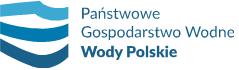 	    Kraków, dnia ………………2022r			(miejscowość, data)(pieczęć wykonawcy)Państwowe Gospodarstwo Wodne Wody Polskieul. Żelazna 59A, 00-848 WarszawaW imieniu Zamawiającego postępowanie prowadziPGW WP Zarząd Zlewni w Krakowie ul. Kazimierza Morawskiego 5, 30-102 KrakówFORMULARZ OFERTYw związku z prowadzonym postępowaniem na wykonanie zadania pn.:
„Serwis ciągników i osprzętu  na terenie ZZ w Krakowie”Nazwa.....................................................................................................................................Siedziba..................................................................................................................................Nr telefonu/faksu...................................................................................................................Nr NIP.....................................................................................................................................Nr REGON...............................................................................................................................KRS/CEIDG..............................................................................................................................e-mail:.....................................................................................................................................              Nr rachunku bankowego:.......................................................................................................Osobą upoważnioną do kontaktów z Zamawiającym jest: ………………………………………………… W odpowiedzi na zapytanie ofertowe znak: KR.ZOO.2.2811.78.2022.TC dotyczące postępowania pn. „Serwis ciągników i osprzętu  na terenie ZZ w Krakowie” oferujemy wykonanie przedmiotu zamówienia na poniższych warunkach:Na rok 2023Serwis pogwarancyjny – 4 ciągnikówzryczałtowana cena roboczogodziny pracy diagnosty, mechanika, elektryka, blacharza,     lakiernika ………zł brutto, (słownie złotych……………………………………………………………………………. /100)       (cenę należy podać z zaokrągleniem do dwóch miejsc po przecinku)2)	wysokość rabatu na materiały i części zamienne oryginalne……… %       (nie mniejszy niż 10 %)3)	wysokość rabatu na materiały i części zamienne będące zamiennikami części oryginalnych          …..………… % (nie mniejszy niż 15 %)4)	zryczałtowana cena za 1 km holowania (transportu na lawecie) pojazdu z miejsca wskazanego przez Zamawiającego do stacji obsługi Wykonawcy wraz z dojazdem, załadunkiem i rozładunkiem          ………..……zł brutto, (słownie złotych………………………………………………………………………./100)       (cenę należy podać z zaokrągleniem do dwóch miejsc po przecinku)5)	okres gwarancji ……. (min. 6m-cy) zryczałtowana cena za wymianę i wyważenie  opony wynosi netto:…………..….zł, (słownie:……………………………………………….złotych………../100) co wraz z podatkiem Vat                            w wysokości………..wynosi brutto:………..…..(słownie:………………………………. złotych………/100) zryczałtowana cena za naprawę defektów ogumienia wynosi netto:…………..….zł, (słownie:………………………………………………..złotych………/100) co wraz z podatkiem Vat                      w wysokości………..wynosi brutto:…………….(słownie:………………………………….. złotych….…../100)zryczałtowana cena za naprawę defektów felg wynosi netto:…………..….zł, (słownie:………………………………………………..złotych………/100) co wraz z podatkiem Vat                      w wysokości………..wynosi brutto:…………….(słownie:………………………………….. złotych….…../100Serwis pogwarancyjny  – 6 przyczep do ciągnikówzryczałtowana cena roboczogodziny pracy mechanika, elektryka, blacharza, lakiernika             ………..……zł brutto, (słownie złotych…………………………………………………………………………./100)      (cenę należy podać z zaokrągleniem do dwóch miejsc po przecinku)2)	wysokość rabatu na materiały i oryginalne części zamienne oryginalne …. %       (nie mniejszy niż 10 %) 3)	 wysokość rabatu na materiały i części zamienne będące zamiennikami części oryginalnych            …..……… % (nie mniejszy niż 15 %)4)	zryczałtowana cena za 1 km holowania (transportu na lawecie) pojazdu z miejsca wskazanego przez Zamawiającego do stacji obsługi Wykonawcy wraz z dojazdem, załadunkiem i rozładunkiem ………..…zł brutto, (słownie złotych……………………………………………………………………………./100)      (cenę należy podać z zaokrągleniem do dwóch miejsc po przecinku)5)	okres gwarancji ……. (min. 6m-cy) zryczałtowana cena za wymianę i wyważenie opony wynosi netto:…………..….zł, (słownie:……………………………………………….złotych………../100) co wraz z podatkiem Vat                            w wysokości………..wynosi brutto:………..…..(słownie:………………………………. złotych………/100) zryczałtowana cena za naprawę defektów ogumienia wynosi netto:…………..….zł, (słownie:………………………………………………..złotych………/100) co wraz z podatkiem Vat                      w wysokości………..wynosi brutto:…………….(słownie:………………………………….. złotych….…../100)zryczałtowana cena za naprawę defektów felg wynosi netto:…………..….zł, (słownie:………………………………………………..złotych………/100) co wraz z podatkiem Vat                      w wysokości………..wynosi brutto:…………….(słownie:………………………………….. złotych….…../100Serwis gwarancyjny – 1 przyczepy do ciągników1)	zryczałtowana cena roboczogodziny pracy mechanika, elektryka, blacharza, lakiernika         ………..……zł brutto, (słownie złotych…………………………………………………………………………/100)       (cenę należy podać z zaokrągleniem do dwóch miejsc po przecinku)2)	wysokość rabatu na materiały i oryginalne części zamienne oryginalne …. %       (nie mniejszy niż 10 %) 3)	 wysokość rabatu na materiały i części zamienne będące zamiennikami części oryginalnych             …..……… % (nie mniejszy niż 15 %)4)	zryczałtowana cena za 1 km holowania (transportu na lawecie) pojazdu z miejsca wskazanego       przez Zamawiającego do stacji obsługi Wykonawcy wraz z dojazdem, załadunkiem i rozładunkiem            ………..…zł brutto, (słownie złotych…………………………………………………………………………/100)       (cenę należy podać z zaokrągleniem do dwóch miejsc po przecinku)5)	okres gwarancji ……. (min. 6m-cy) zryczałtowana cena za wymianę i wyważenie  opony wynosi netto:…………..….zł, (słownie:……………………………………………….złotych………../100) co wraz z podatkiem Vat                            w wysokości………..wynosi brutto:………..…..(słownie:………………………………. złotych………/100) zryczałtowana cena za naprawę defektów ogumienia wynosi netto:…………..….zł, (słownie:………………………………………………..złotych………/100) co wraz z podatkiem Vat                      w wysokości………..wynosi brutto:…………….(słownie:………………………………….. złotych….…../100)zryczałtowana cena za naprawę defektów felg wynosi netto:…………..….zł, (słownie:………………………………………………..złotych………/100) co wraz z podatkiem Vat                      w wysokości………..wynosi brutto:…………….(słownie:………………………………….. złotych….…../100Serwis osprzętu do ciągników– 13 szt. Osprzętu 1)	zryczałtowana cena roboczogodziny pracy diagnosty, blacharza, lakiernika ……….zł brutto, (słownie złotych…………………………………………………………………………………………………………………..…/100) (cenę należy podać z zaokrągleniem do dwóch miejsc po przecinku)2)	wysokość rabatu na materiały i części zamienne oryginalne ……….…… % (nie mniejszy niż 10 %) 3)	 wysokość rabatu na materiały i części zamienne będące zamiennikami części oryginalnych …..………… % (nie mniejszy niż 15 %) 4) okres gwarancji ……….. (min. 6m-cy) 5)	zryczałtowana cena za 1 km holowania (transportu na lawecie) pojazdu z miejsca wskazanego przez Zamawiającego do stacji obsługi Wykonawcy wraz z dojazdem, załadunkiem i rozładunkiem ………..…zł brutto, (słownie złotych……………………………………………………………………………./100) Na rok 2024Serwis pogwarancyjny – 4 ciągnikówzryczałtowana cena roboczogodziny pracy diagnosty, mechanika, elektryka, blacharza,     lakiernika ………zł brutto, (słownie złotych……………………………………………………………………………. /100)       (cenę należy podać z zaokrągleniem do dwóch miejsc po przecinku)2)	wysokość rabatu na materiały i części zamienne oryginalne……… %       (nie mniejszy niż 10 %)3)	wysokość rabatu na materiały i części zamienne będące zamiennikami części oryginalnych          …..………… % (nie mniejszy niż 15 %)4)	zryczałtowana cena za 1 km holowania (transportu na lawecie) pojazdu z miejsca wskazanego przez Zamawiającego do stacji obsługi Wykonawcy wraz z dojazdem, załadunkiem i rozładunkiem          ………..……zł brutto, (słownie złotych………………………………………………………………………./100)       (cenę należy podać z zaokrągleniem do dwóch miejsc po przecinku)5)	okres gwarancji ……. (min. 6m-cy) zryczałtowana cena za wymianę i wyważenie opony wynosi netto:…………..….zł, (słownie:……………………………………………….złotych………../100) co wraz z podatkiem Vat                            w wysokości………..wynosi brutto:………..…..(słownie:………………………………. złotych………/100) zryczałtowana cena za naprawę defektów ogumienia wynosi netto:…………..….zł, (słownie:………………………………………………..złotych………/100) co wraz z podatkiem Vat                      w wysokości………..wynosi brutto:…………….(słownie:………………………………….. złotych….…../100)zryczałtowana cena za naprawę defektów felg wynosi netto:…………..….zł, (słownie:………………………………………………..złotych………/100) co wraz z podatkiem Vat                      w wysokości………..wynosi brutto:…………….(słownie:………………………………….. złotych….…../100Serwis pogwarancyjny  – 6 przyczep do ciągnikówzryczałtowana cena roboczogodziny pracy mechanika, elektryka, blacharza, lakiernika             ………..……zł brutto, (słownie złotych…………………………………………………………………………./100)      (cenę należy podać z zaokrągleniem do dwóch miejsc po przecinku)2)	wysokość rabatu na materiały i oryginalne części zamienne oryginalne …. %       (nie mniejszy niż 10 %) 3)	 wysokość rabatu na materiały i części zamienne będące zamiennikami części oryginalnych            …..……… % (nie mniejszy niż 15 %)4)	zryczałtowana cena za 1 km holowania (transportu na lawecie) pojazdu z miejsca wskazanego przez Zamawiającego do stacji obsługi Wykonawcy wraz z dojazdem, załadunkiem i rozładunkiem ………..…zł brutto, (słownie złotych……………………………………………………………………………./100)      (cenę należy podać z zaokrągleniem do dwóch miejsc po przecinku)5)	okres gwarancji ……. (min. 6m-cy) zryczałtowana cena za wymianę i wyważenie opony wynosi netto:…………..….zł, (słownie:……………………………………………….złotych………../100) co wraz z podatkiem Vat                            w wysokości………..wynosi brutto:………..…..(słownie:………………………………. złotych………/100) zryczałtowana cena za naprawę defektów ogumienia wynosi netto:…………..….zł, (słownie:………………………………………………..złotych………/100) co wraz z podatkiem Vat                      w wysokości………..wynosi brutto:…………….(słownie:………………………………….. złotych….…../100)zryczałtowana cena za naprawę defektów felg wynosi netto:…………..….zł, (słownie:………………………………………………..złotych………/100) co wraz z podatkiem Vat                      w wysokości………..wynosi brutto:…………….(słownie:………………………………….. złotych….…../100Serwis gwarancyjny  – 1 przyczepy do ciągników1)	zryczałtowana cena roboczogodziny pracy mechanika, elektryka, blacharza, lakiernika         ………..……zł brutto, (słownie złotych…………………………………………………………………………/100)       (cenę należy podać z zaokrągleniem do dwóch miejsc po przecinku)2)	wysokość rabatu na materiały i oryginalne części zamienne oryginalne …. %       (nie mniejszy niż 10 %) 3)	 wysokość rabatu na materiały i części zamienne będące zamiennikami części oryginalnych             …..……… % (nie mniejszy niż 15 %)4)	zryczałtowana cena za 1 km holowania (transportu na lawecie) pojazdu z miejsca wskazanego       przez Zamawiającego do stacji obsługi Wykonawcy wraz z dojazdem, załadunkiem i rozładunkiem            ………..…zł brutto, (słownie złotych…………………………………………………………………………/100)       (cenę należy podać z zaokrągleniem do dwóch miejsc po przecinku)5)	okres gwarancji ……. (min. 6m-cy) zryczałtowana cena za wymianę i wyważenie opony wynosi netto:…………..….zł, (słownie:……………………………………………….złotych………../100) co wraz z podatkiem Vat                            w wysokości………..wynosi brutto:………..…..(słownie:………………………………. złotych………/100) zryczałtowana cena za naprawę defektów ogumienia wynosi netto:…………..….zł, (słownie:………………………………………………..złotych………/100) co wraz z podatkiem Vat                      w wysokości………..wynosi brutto:…………….(słownie:………………………………….. złotych….…../100)zryczałtowana cena za naprawę defektów felg wynosi netto:…………..….zł, (słownie:………………………………………………..złotych………/100) co wraz z podatkiem Vat                      w wysokości………..wynosi brutto:…………….(słownie:………………………………….. złotych….…../100Serwis osprzętu do ciągników– 13 szt. Osprzętu 1)	zryczałtowana cena roboczogodziny pracy diagnosty, blacharza, lakiernika ……….zł brutto, (słownie złotych…………………………………………………………………………………………………………………..…/100) (cenę należy podać z zaokrągleniem do dwóch miejsc po przecinku)2)	wysokość rabatu na materiały i części zamienne oryginalne ……….…… % (nie mniejszy niż 10 %) 3)	 wysokość rabatu na materiały i części zamienne będące zamiennikami części oryginalnych …..………… % (nie mniejszy niż 15 %) 4) okres gwarancji ……….. (min. 6m-cy) 5)	zryczałtowana cena za 1 km holowania (transportu na lawecie) pojazdu z miejsca wskazanego przez Zamawiającego do stacji obsługi Wykonawcy wraz z dojazdem, załadunkiem i rozładunkiem ………..…zł brutto, (słownie złotych……………………………………………………………………………./100) Informuję, że wybór oferty nie będzie/będzie* prowadzić do powstania obowiązku podatkowego u Zamawiającego (zgodnie z przepisami ustawy z dnia 11 marca 2004 r. o podatku od towarów i usług (Dz. U. z 2016 r. poz. 710, ze zm.).jednocześnie wskazujemy nazwy (rodzaj) towaru lub usługi, których dostawa lub świadczenie będzie prowadzić do jego powstania: ……………………………………………………………………………………………. ,wraz z określeniem ich wartości bez kwoty podatku………………………………………………Cena wskazana zawiera wszystkie koszty, jakie ponosi Zamawiający na rzecz Wykonawcy w związku z realizacją zamówienia w przypadku wyboru naszej oferty. W przypadku uznania mojej oferty za najkorzystniejszą zobowiązuję się do wykonania przedmiotu zamówienia na warunkach określonych w Zapytaniu ofertowym i Opisie przedmiotu zamówienia.Oświadczam/oświadczamy, że:zapoznałem/zapoznaliśmy się z Zapytaniem ofertowym i nie wnosimy do niego zastrzeżeń oraz uzyskaliśmy konieczne i niezbędne informacje dla przygotowania niniejszej oferty.zapoznałem/zapoznaliśmy się z „Informacją dotyczącą przetwarzania danych osobowych” zawartą w pkt 18 Zapytania ofertowegozapoznałem/zapoznaliśmy się z informacją dotyczącą wykluczenia Wykonawcy na podstawie art. 7 ust. 1 ustawy z dnia 13 kwietnia 2022 r. o szczególnych rozwiązaniach w zakresie przeciwdziałania wspieraniu agresji na Ukrainę oraz służących ochronie bezpieczeństwa narodowego, zawartą w pkt 5 Zapytania ofertowegoAkceptuję/akceptujemy warunki płatności zgodnie z zapisami przedstawionymi w Umowie           oraz Opisie przedmiotu zamówienia.Oferta jest dla mnie/nas wiążąca przez okres 30 dni od dnia, w którym upływa termin składania ofert.Oświadczam, że wypełniłem obowiązki informacyjne przewidziane w art. 13 lub art. 14 RODO wobec osób fizycznych, od których dane osobowe bezpośrednio lub pośrednio pozyskałem w celu ubiegania się o udzielenie zamówienia publicznego w niniejszym postępowaniu [W przypadku gdy wykonawca nie przekazuje danych osobowych innych niż bezpośrednio jego dotyczących lub zachodzi wyłączenie stosowania obowiązku informacyjnego, stosownie do art. 13 ust. 4 lub art. 14 ust. 5 RODO treści oświadczenia wykonawca nie składa].Instrukcja wypełniania: wypełnić we wszystkich wykropkowanych miejscach.* niewłaściwe skreślić…………………………………………….(miejscowość i data).…………..………….…………………………………..….(podpis i imienna pieczątka uprawnionego przedstawiciela Wykonawcy)